Becario doctoral para la beca cofinanciada CIC-UNM en el Centro de Economía Política y Desarrollo de la Universidad Nacional de Moreno (CEEPyD), teniendo como directora a Florencia Médici y codirector a Ramiro Bertoni. Licenciado en Economía (UNM).Sus principales áreas de investigación son sobre macroeconomía, inestabilidad financiera, restricción externa y flujos de capitales.Actualmente trabaja en el proyecto PICT-2021-GRFTI-00123 (2023-2025) “CRECIMIENTO ECONÓMICO Y DISTRIBUCIÓN DEL INGRESO EN PAÍSES PEQUEÑOS Y ABIERTOS A LOS FLUJOS FINANCIEROS” teniendo como directora a Florencia Médici.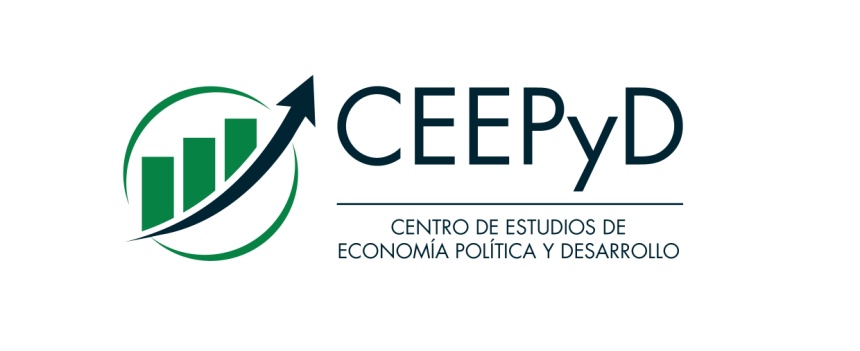 